$135,000.00RUEDEBUSCH – KREIN22 EAST 5TH AVE. MOBRIDGEMOBRIDGE EKLO’S 2ND ADDN LOTS 9C, 10A, 10B, 10C, 9F, 10D, 10F & 10E1996 28’ X 80’ HIGHLAND MHRECORD #’S 4964, 4967 & 4970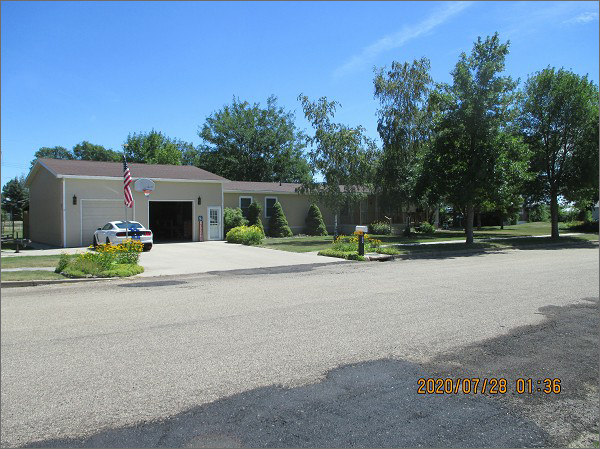 8 TOTAL LOTS                                                                           TOTAL LIVING 2,128 SQ FTSINGLE FAMILY – 1 STORY                                                     4 BEDROOMS 2 ½ BATHSAVERAGE QUALITY & CONDITION                                       ATTACHED GARAGE 960 SQ FT2014; SHINGLES FAIR, HARDBOARD SIDING                      DETACHED GARAGE 336 SQ FTSLAB EAST COVERED, WOOD DECK-SLIDING GLASS               GAZEBO 256 SQ FTSOLD ON 7/09/20 FOR $135,000                                           COVERED SLAB 408 SQ FTASSESSED IN 2020 AT $75,210, IN 2012 AT $98,860            UTILITY SHED 96 SQ FTRECORD #4964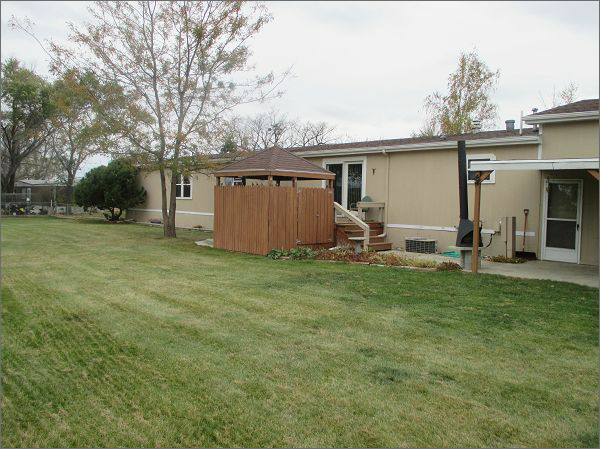 